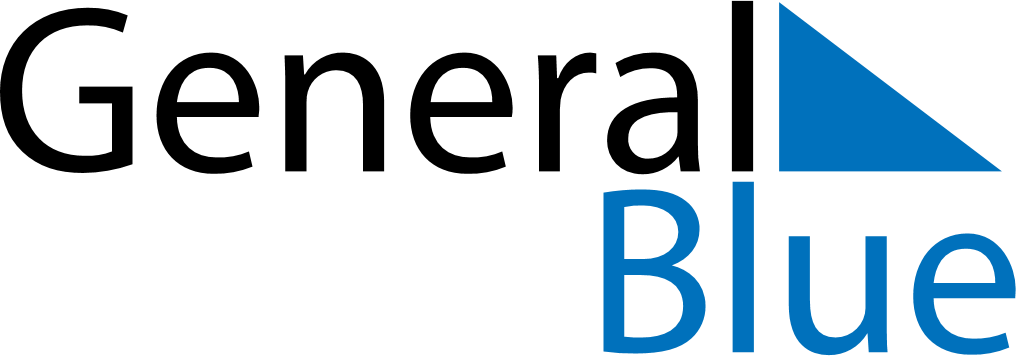 November 2024November 2024November 2024November 2024November 2024November 2024Outapi, Omusati, NamibiaOutapi, Omusati, NamibiaOutapi, Omusati, NamibiaOutapi, Omusati, NamibiaOutapi, Omusati, NamibiaOutapi, Omusati, NamibiaSunday Monday Tuesday Wednesday Thursday Friday Saturday 1 2 Sunrise: 6:21 AM Sunset: 7:05 PM Daylight: 12 hours and 44 minutes. Sunrise: 6:20 AM Sunset: 7:06 PM Daylight: 12 hours and 45 minutes. 3 4 5 6 7 8 9 Sunrise: 6:20 AM Sunset: 7:06 PM Daylight: 12 hours and 46 minutes. Sunrise: 6:19 AM Sunset: 7:07 PM Daylight: 12 hours and 47 minutes. Sunrise: 6:19 AM Sunset: 7:07 PM Daylight: 12 hours and 48 minutes. Sunrise: 6:19 AM Sunset: 7:08 PM Daylight: 12 hours and 48 minutes. Sunrise: 6:18 AM Sunset: 7:08 PM Daylight: 12 hours and 49 minutes. Sunrise: 6:18 AM Sunset: 7:09 PM Daylight: 12 hours and 50 minutes. Sunrise: 6:18 AM Sunset: 7:09 PM Daylight: 12 hours and 51 minutes. 10 11 12 13 14 15 16 Sunrise: 6:17 AM Sunset: 7:10 PM Daylight: 12 hours and 52 minutes. Sunrise: 6:17 AM Sunset: 7:10 PM Daylight: 12 hours and 53 minutes. Sunrise: 6:17 AM Sunset: 7:11 PM Daylight: 12 hours and 53 minutes. Sunrise: 6:17 AM Sunset: 7:11 PM Daylight: 12 hours and 54 minutes. Sunrise: 6:16 AM Sunset: 7:12 PM Daylight: 12 hours and 55 minutes. Sunrise: 6:16 AM Sunset: 7:12 PM Daylight: 12 hours and 56 minutes. Sunrise: 6:16 AM Sunset: 7:13 PM Daylight: 12 hours and 56 minutes. 17 18 19 20 21 22 23 Sunrise: 6:16 AM Sunset: 7:13 PM Daylight: 12 hours and 57 minutes. Sunrise: 6:16 AM Sunset: 7:14 PM Daylight: 12 hours and 58 minutes. Sunrise: 6:16 AM Sunset: 7:14 PM Daylight: 12 hours and 58 minutes. Sunrise: 6:15 AM Sunset: 7:15 PM Daylight: 12 hours and 59 minutes. Sunrise: 6:15 AM Sunset: 7:15 PM Daylight: 13 hours and 0 minutes. Sunrise: 6:15 AM Sunset: 7:16 PM Daylight: 13 hours and 0 minutes. Sunrise: 6:15 AM Sunset: 7:17 PM Daylight: 13 hours and 1 minute. 24 25 26 27 28 29 30 Sunrise: 6:15 AM Sunset: 7:17 PM Daylight: 13 hours and 1 minute. Sunrise: 6:15 AM Sunset: 7:18 PM Daylight: 13 hours and 2 minutes. Sunrise: 6:15 AM Sunset: 7:18 PM Daylight: 13 hours and 3 minutes. Sunrise: 6:15 AM Sunset: 7:19 PM Daylight: 13 hours and 3 minutes. Sunrise: 6:15 AM Sunset: 7:20 PM Daylight: 13 hours and 4 minutes. Sunrise: 6:15 AM Sunset: 7:20 PM Daylight: 13 hours and 4 minutes. Sunrise: 6:16 AM Sunset: 7:21 PM Daylight: 13 hours and 5 minutes. 